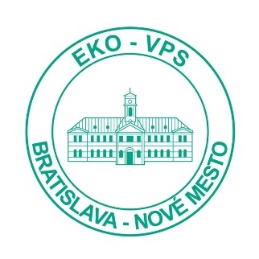 Príloha č. 1 OVS - SÚŤAŽNÝ FORMULÁR Identifikačné údaje navrhovateľa:právnická osoba: obchodné meno:meno a priezvisko štatutárneho orgánu: sídlo:IČO:IČ DPH:zápis v príslušnom registri (oddiel a vložka):bankové spojenie:číslo účtu vo forme IBAN:kontaktná osoba:telefónny kontakt a e-mail:fyzická osoba - podnikateľ:meno a priezvisko:adresu miesta podnikania:IČO:IČ DPH:zápis v príslušnom registri (číslo živnostenského oprávnenia):bankové spojenie:číslo účtu vo forme IBAN:kontaktná osoba:telefónny kontakt a e-mail:Identifikácia predmetu nájmučasť pozemku o celkovej výmere 150 m2 a nebytové priestory o celkovej výmere 70 m2 (z toho úžitková vnútorná plocha objektu o výmere 63,30 m2, vrátane sociálnych zariadení (toaliet) pre verejnosť so samostatným vchodom o výmere 3 m2) nachádzajúcich sa v areáli detského ihriska na Račianskom mýte na ulici J. C. Hronského na parcele registra „C“ č. 11903/1 o výmere 25576 m2, druh pozemku Ostatné plochy zapísaných na LV č. 2382 pre k. ú. Nové Mesto, obec Bratislava – m. č. Nové Mesto, okres Bratislava III vo výlučnom vlastníctve Hlavného mesta SR Bratislava, Primaciálne nám. 1, Bratislava v evidencii Okresného úradu Bratislava, katastrálny odbor, zverených do správy mestskej časti Bratislava – Nové Mesto a následne zverených do správy EKO-podniku verejnoprospešných služiebÚčel predmetu nájmu ................................................................................................................................................................................................................................................................................................................................................................................................................................................................................................................................................................................................................................................................................................................................................................................................................................................................... ..............................................................................................................................................................................................................................................................................................................................................Navrhovaná výška nájomného za predmet nájmu............. EUR / m² / rok vrátane DPH za nájom časti pozemku o výmere 150 m2;............. EUR / m² / rok vrátane DPH za nájom časti objektu o výmere 60,3 m2;............. EUR / m² / rok vrátane DPH za nájom sociálnych zariadení (toaliet) pre verejnosť so samostatným vchodom o výmere 3 m2.V ........................ dňa ............................				____________________________								Podpis a pečiatka navrhovateľa